Westmoreland Community College & West Virginia University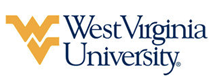 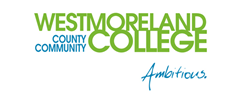 Associate of Arts in Liberal Arts leading to Bachelor of Arts in Sociology (WVU-BA)Suggested Plan of StudyStudents pursing a degree in Sociology via this articulation agreement will be admitted directly into the program, despite lacking the SOCA 105 requirement, so long as they have a C or better in SOC 155. Students transferring to West Virginia University with an Associate of Arts or Associate of Science degree will have satisfied the General Education Foundation requirements at WVU.WVU offers over 100 minors that complement major fields of study, build on students’ unique interests, expand perspectives, and broaden skills. See http://catalog.wvu.edu/undergraduate/minors/#minorsofferedtext for a list of available minors. Westmoreland County students may begin completion of certain minors at WCCC by taking courses equivalent to the minor’s introductory requirements at WVU.Students who have questions about admission into their intended program, GEF requirements, GEF Focus, minors, or any other issue relating to academics at West Virginia University should contact the Office of Undergraduate Education at WVU.     The above transfer articulation of credit between West Virginia University and Westmoreland Community College, is approved by the Dean, or the Dean’s designee, and effective the date of the signature.  ____________________________________      	     ____________________________________          	_______________	       Print Name	 		           Signature		  	        DateValerie Lastinger Ph.D. Associate Dean for WVU’s Eberly College of Arts & SciencesWestmoreland Community College HoursWVU EquivalentsHoursYear One, 1st SemesterYear One, 1st SemesterYear One, 1st SemesterYear One, 1st SemesterENGL 1613ENGL 1TC3MTH 1603STAT 2013SOC 1553SOCA 1013Humanities Elective3Humanities Elective3Elective3General Elective3TOTAL1515Year One, 2nd SemesterYear One, 2nd SemesterYear One, 2nd SemesterYear One, 2nd SemesterENG 1643ENGL 1013Natural Science Elective4Natural Science Elective4Social Science Elective3Social Science Elective3SOC 161 or SOC 162 or SOC 1703SOCA 221 or SOCA 207 or SOCA 2353Elective3General Elective3TOTAL1616Year Two, 1st SemesterYear Two, 1st SemesterYear Two, 1st SemesterYear Two, 1st SemesterSOC 161 or SOC 162 or SOC 1703SOCA 221 or SOCA 207 or SOCA 2353Natural Science Elective4Natural Science Elective4Foreign Language 1553Foreign Language 1013CRJ 155 or CRJ 290 or SOC 2553SOCA 234 or SOCA 232 or SOCA 2543Elective3General Elective3TOTAL1616Year Two, 2nd SemesterYear Two, 2nd SemesterYear Two, 2nd SemesterYear Two, 2nd SemesterForeign Language 1563Foreign Language 1023CPT 1503CS 1013CRJ 155 or CRJ 290 or SOC 2553SOCA 234 or SOCA 232 or SOCA 2543Elective3General Elective3Elective3General Elective3TOTAL1515WEST VIRGINIA UNIVERSITYWEST VIRGINIA UNIVERSITYWEST VIRGINIA UNIVERSITYWEST VIRGINIA UNIVERSITYYear Three, 1st SemesterYear Three, 1st SemesterYear Three, 2nd SemesterYear Three, 2nd SemesterForeign Language 2033Foreign Language 2043ENGL 1023SOCA 3113SOCA 1053Sociology Elective 300+3STAT 2113General Elective3General Elective3General Elective3TOTAL15TOTAL15Year Four, 1st SemesterYear Four, 1st SemesterYear Four, 2nd SemesterYear Four, 2nd SemesterSOCA 3013SOCA 4883Sociology Elective 300+3Sociology Elective 300+3SOCA 3611General Elective3General Elective3General Elective3General Elective3General Elective1TOTAL13TOTAL13